Dragi moji učenici,prije svega sve vas srdačno pozdravljam. Nadam se da ste dobro i da ste spremni za nove radne pobjede ovaj tjedan. Naravno, ako imate bilo kakvih pitanja, ljubavnih jada i ostalih nedaća, slobodno me kontaktirate u poruci na yammeru. Današnji zadatak je pogledati prezentaciju i pročitati udžbenik- nastavnu jedinicu Izradba i pokretanje robota (od 66.strane do71.)  Na kraju prezentacije nalazi se plan ploče kojeg molim da prepišete, a ne da ga isprintanog zalijepite u bilježnicu.PREPISANI PLAN PLOČE POSLIKATI I POSLATI MI U PRIVATNOJ PORUCI DO 26.05.2020. Najbolje je da to odmah napravite jer ćete kasnije zaboraviti!Ima učenika u razredu koji se nisu čak ni sa like javili u virtualnom razredu. Od danas vas molim da kada pročitate obavijesti za nastavu, obavezno stavite like kao znak da ste vidjeli poruku i da taj dan sudjelujete u nastavi tehničke kulture.MOLIM VAS DA SVOJE OBVEZE IZVRŠAVATE NA VRIJEME. NE RJEŠAVANJE OBVEZA NA VRIJEME, UTJECATI ĆE NA JEDNU OD RIJETKIH OCJENA KOJE ĆETE DOBITI U NASTAVI NA DALJINU IZ TEHNIČKE KULTURE.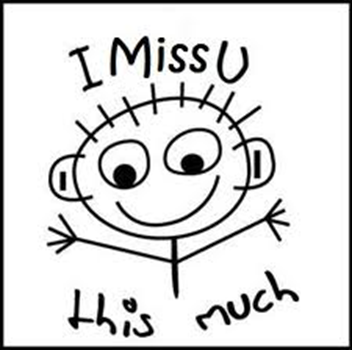 Pozdrav, vaša učiteljica Kristina